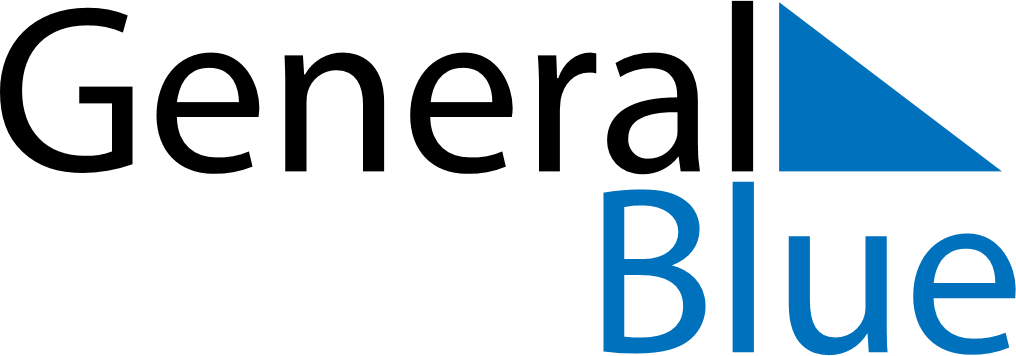 June 2024June 2024June 2024June 2024June 2024June 2024June 2024Excideuil, FranceExcideuil, FranceExcideuil, FranceExcideuil, FranceExcideuil, FranceExcideuil, FranceExcideuil, FranceSundayMondayMondayTuesdayWednesdayThursdayFridaySaturday1Sunrise: 6:11 AMSunset: 9:36 PMDaylight: 15 hours and 25 minutes.23345678Sunrise: 6:10 AMSunset: 9:37 PMDaylight: 15 hours and 26 minutes.Sunrise: 6:09 AMSunset: 9:37 PMDaylight: 15 hours and 27 minutes.Sunrise: 6:09 AMSunset: 9:37 PMDaylight: 15 hours and 27 minutes.Sunrise: 6:09 AMSunset: 9:38 PMDaylight: 15 hours and 29 minutes.Sunrise: 6:09 AMSunset: 9:39 PMDaylight: 15 hours and 30 minutes.Sunrise: 6:08 AMSunset: 9:40 PMDaylight: 15 hours and 31 minutes.Sunrise: 6:08 AMSunset: 9:40 PMDaylight: 15 hours and 32 minutes.Sunrise: 6:08 AMSunset: 9:41 PMDaylight: 15 hours and 33 minutes.910101112131415Sunrise: 6:07 AMSunset: 9:42 PMDaylight: 15 hours and 34 minutes.Sunrise: 6:07 AMSunset: 9:42 PMDaylight: 15 hours and 35 minutes.Sunrise: 6:07 AMSunset: 9:42 PMDaylight: 15 hours and 35 minutes.Sunrise: 6:07 AMSunset: 9:43 PMDaylight: 15 hours and 36 minutes.Sunrise: 6:07 AMSunset: 9:44 PMDaylight: 15 hours and 36 minutes.Sunrise: 6:07 AMSunset: 9:44 PMDaylight: 15 hours and 37 minutes.Sunrise: 6:07 AMSunset: 9:45 PMDaylight: 15 hours and 37 minutes.Sunrise: 6:07 AMSunset: 9:45 PMDaylight: 15 hours and 38 minutes.1617171819202122Sunrise: 6:07 AMSunset: 9:45 PMDaylight: 15 hours and 38 minutes.Sunrise: 6:07 AMSunset: 9:46 PMDaylight: 15 hours and 39 minutes.Sunrise: 6:07 AMSunset: 9:46 PMDaylight: 15 hours and 39 minutes.Sunrise: 6:07 AMSunset: 9:46 PMDaylight: 15 hours and 39 minutes.Sunrise: 6:07 AMSunset: 9:46 PMDaylight: 15 hours and 39 minutes.Sunrise: 6:07 AMSunset: 9:47 PMDaylight: 15 hours and 39 minutes.Sunrise: 6:07 AMSunset: 9:47 PMDaylight: 15 hours and 39 minutes.Sunrise: 6:07 AMSunset: 9:47 PMDaylight: 15 hours and 39 minutes.2324242526272829Sunrise: 6:08 AMSunset: 9:47 PMDaylight: 15 hours and 39 minutes.Sunrise: 6:08 AMSunset: 9:47 PMDaylight: 15 hours and 39 minutes.Sunrise: 6:08 AMSunset: 9:47 PMDaylight: 15 hours and 39 minutes.Sunrise: 6:08 AMSunset: 9:48 PMDaylight: 15 hours and 39 minutes.Sunrise: 6:09 AMSunset: 9:48 PMDaylight: 15 hours and 38 minutes.Sunrise: 6:09 AMSunset: 9:48 PMDaylight: 15 hours and 38 minutes.Sunrise: 6:10 AMSunset: 9:48 PMDaylight: 15 hours and 37 minutes.Sunrise: 6:10 AMSunset: 9:47 PMDaylight: 15 hours and 37 minutes.30Sunrise: 6:11 AMSunset: 9:47 PMDaylight: 15 hours and 36 minutes.